Adresatui							20XX-XX-XX		 Nr. _____________Adresasį _________________ Nr. _____________Dėl paramos paraiškos atmetimo Gerb. pareiškėjau (-a),norėtume informuoti, kad Rokiškio rajono vietos veiklos grupė (toliau – VVG) priėmė sprendimą atmesti Jūsų paramos paraišką Nr. _________________ (įrašomas vietos projekto paraiškos registracijos (atpažinties) kodas) „______________“ (įrašomas vietos projekto pavadinimas) pagal VVG vietos plėtros strategijos ___ prioriteto (nurodomas vietos plėtros strategijos prioriteto numeris) priemonės „_____________“ veiklos sritį „____________“ (kodas ________) (įrašoma vietos plėtros strategijos priemonės ir veiklos srities, pagal kurią pateiktas projektas, pavadinimas ir kodas) (toliau – Priemonė), kurią Jūs 20_____ m. _____________ d. (nurodoma Paraiškos gavimo data (metai, mėnuo, diena)) pateikėte VVG (toliau – Paraiška), kadangi, atlikus Jūsų Paraiškos atrankos kriterijų vertinimą, nustatyta, jog Jūsų projektas surinko mažiau kaip 40 atrankos balų, t. y. mažiau, nei nustatytas mažiausias privalomas atrankos balų skaičius.VVG, vadovaudamasi Taisyklių ____ punktais / papunkčiais (nurodomi Taisyklių punktai / papunkčiai, kuriais vadovaudamasi VVG atliko vietos projektų paraiškų atrankos vertinimą ir sudarė paraiškų atrankos pirmumo eilę), atliko ______ kvietimo (nurodoma kelinto kvietimo) paraiškų pagal Priemonę atrankos vertinimą ir sudarė paraiškų atrankos pirmumo eilę.Norėtume informuoti, jog pagal Paraiškoje pateiktą informaciją nustatyta, kad Jūsų projektas surinko ____ atrankos balus (-ą) (-ų) (nurodomas surinktų atrankos balų skaičius) ir pateko į vietos projektų paraiškų, surinkusių mažiau kaip 40 balų, sąrašą. Pateikiame informaciją apie Jūsų projektui skirtus atrankos balus už atitiktį vietos projektų atrankos kriterijams, nurodytiems Vietos projektų finansavimo sąlygų apraše:Toliau rašte paaiškinamas kiekvienas aukščiau pateiktos lentelės atrankos kriterijaus įvertinimasAukščiau pateiktos lentelės 1 punkte nurodyto atrankos kriterijaus įvertinimasVietos projektų finansavimo sąlygų aprašo 2 dalies „Vietos projektų atrankos kriterijai“ lentelės ____ punkte nurodyta, kad balai už atrankos kriterijų „___________“ (nurodomas atrankos kriterijaus pavadinimas) suteikiami šia tvarka: __________________ (Vadovaujantis Vietos projektų finansavimo sąlygų apraše pateikta informacija išvardijama, koks ir kada už šį atrankos kriterijų skiriamas nuo didžiausio iki mažiausio galimo surinkti balų skaičius).Vertinant Jūsų Paraišką nustatyta, jog __________________________ (paaiškinama, kas nustatyta vertinant atitiktį šiam atrankos kriterijui). Todėl už atitiktį šiam atrankos kriterijui Jums suteikiami _____ atrankos balai (-as) (-ų) (nurodoma, kiek balų už atitiktį šiam atrankos kriterijui suteikta) / (arba, jeigu atrankos balai už šį atrankos kriterijų nebuvo suteikti, nurodoma, kad atrankos balai nesuteikiami) atrankos balai nesuteikiami (pasirenkama).Aukščiau pateiktos lentelės n punkte nurodyto atrankos kriterijaus įvertinimas(Analogiškai pagal aukščiau pateiktą informaciją paaiškinamas kito atrankos kriterijaus įvertinimas)Atsižvelgiant į tai, kas išdėstyta, matyti, jog Jūsų projektas surinko __ atrankos balus (-ą) (-ų) (nurodomas bendras skirtas atrankos balų skaičius).Taisyklių ____ punkte (nurodomas Taisyklių punktas / papunktis) nustatyta, jog vietos projektų paraiškų, surinkusių mažiau kaip 40 balų, sąraše esantys vietos projektai laikomi nepakankamai kokybiškais ir nesukuriančiais pakankamai pridėtinės vertės siekiant vietos plėtros strategijos tikslų. Šiame sąraše esančių vietos projektų paraiškų vertinimas laikomas baigtu. Taisyklių ____ punkte (nurodomas Taisyklių punktas / papunktis) nustatyta, kad privalomas mažiausias projektų atrankos balų skaičius – 40 balų. Jeigu projektų atrankos vertinimo metu nustatoma, kad projektas įvertinamas mažiau nei 40 balų, paramos paraiška atmetama.Taigi, Jūsų Paraiška, surinkusi ___ atrankos balus (-ą) (-ų) (nurodomas skirtas balas), vadovaujantis Taisyklių ___ punktu (nurodomas Taisyklių punktas / papunktis), atmetama, ji nebus vertinama ir parama pagal Paraišką nebus skiriama.Šis VVG sprendimas gali būti apskųstas raštu per 15 darbo dienų nuo šio pranešimo gavimo dienos Nacionalinei mokėjimo agentūrai prie Žemės ūkio ministerijos (toliau – NMA), esančiai adresu: Blindžių g. 17, 08111 Vilnius. VVG sprendimas, kurį NMA jau buvo nagrinėjusi ir priėmusi sprendimą, gali būti apskųstas savo pasirinkimu per vieną mėnesį nuo šio pranešimo gavimo dienos administracinių ginčų komisijai Lietuvos Respublikos administracinių ginčų komisijų įstatymo nustatyta tvarka arba administraciniam teismui Lietuvos Respublikos administracinių bylų teisenos įstatymo nustatyta tvarka.Dėl išsamesnės informacijos galite kreiptis telefonu __________ (įrašomas telefono Nr.), elektroniniu paštu (adresu ____________ (įrašomas elektroninio pašto adresas)) arba raštu adresu: ___________________ (įrašomas adresas, kuriuo gali būti siunčiamas paklausimas). Klausdami raštu ar elektroniniu paštu, Jūs turėtumėte nurodyti paraiškos numerį, savo vardą, pavardę (jei fizinis asmuo) / įmonės pavadinimą ir kodą (jei juridinis asmuo), adresą, telefono numerį ir kitus kontaktinius duomenis, jeigu pageidautumėte gauti atsakymą raštu kitu adresu nei gyvenamoji vieta ar kitu būdu. Taip pat išsamesnė informacija Jums bus suteikta tiesiogiai atvykus į VVG buveinę adresu: ___________________ (įrašomas VVG buveinės adresas).Informacija šiame pranešime gali būti konfidenciali ir skirta tik asmeniui, kuriam yra adresuota. Jeigu Jūs šį pranešimą gavote per klaidą, prašome nedelsiant jį sunaikinti ir apie tai informuoti siuntėją. Jūs negalite atskleisti šiame pranešime esančios informacijos.PagarbiaiPareigos                                                     Parašas                                                       Vardas ir pavardėNurodomas VVG darbuotojo, rengusio pranešimą, 
vardas, pavardė, tel. Nr. PATVIRTINTA Rokiškio rajono vietos veiklos grupės valdybos sprendimu 2020 m. kovo 12 d. protokolu Nr. 10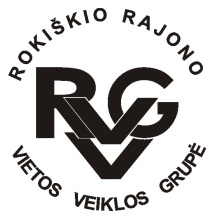 Rokiškio rajono vietos veiklos grupė, kodas - 300666756, adresas: Respublikos g. 94, 
LT-42136 Rokiškis, tel.: (8-458) 52752, 8686 96382, el.paštas zubendruomenes@post.rokiskis.lt, 
www.rokiskiovvg.lt, a.s. LT667300010100795351, AB bankas „Swedbank“, banko kodas 73000
_______________________________________________________________________________________Eil. Nr.Vietos projektų atrankos kriterijusSkirti atrankos balai1.(Į lentelę atskira eilute įrašomi visi patvirtintame Priemonės Vietos projektų finansavimo sąlygų apraše nurodyti atrankos kriterijai)___(nurodomas už šį atrankos kriterijų skirtas balas)n.___Iš viso atrankos balų:Iš viso atrankos balų:___(nurodomas bendras atrankos kriterijų balų skaičius)